Liebe Eltern,gerade erst hat die Schule begonnen, da stehen schon die ersten Ferien vor der Tür.Die Herbstferien! 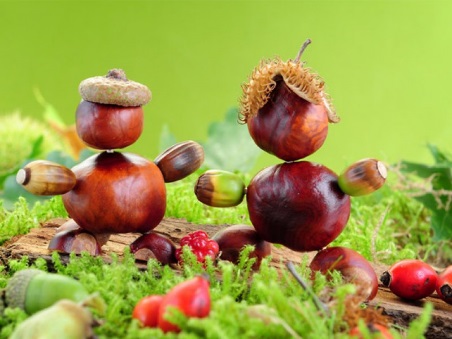 Hiermit erhalten Sie die wichtigsten Informationen zur Ferienbetreuung der GBS Katharina-von-Siena Schule.Wo:		In der Schule Katharina-von-SienaWann:		16.10.17 – 27.10.17Allgemein:		Betreuungspersonal besteht aus den Pädagogen der regulären    NachmittagsbetreuungSie erhalten ein Ferienprogramm mit den wichtigsten Informationen (Bsp.: Frühstück- und Essenzeiten, Ausflugstermine, sowie Aktionen und Angebote)Die Ferien sind kostenpflichtig und müssen gebucht werdenWenn Ihr Kind eine Betreuung in den Herbstferien benötigt, dann füllen Sie bitte die Anmeldung (Seite 2) aus und geben diese im GBS-Büro ab oderschicken diese per Mail an gbs-st.annen@kvs-hh.de Sie haben auf der Homepage (www.katharina-von-siena-schule.de) auch die Möglichkeit, die Anmeldung online auszufüllen.Füllen Sie bitte auch eine Anmeldung aus, wenn Sie bereits im GBS-Vertrag die Ferien gebucht haben. Somit können wir die genaue Kinderanzahl bestimmen.  !!! Anmeldeschluss ist der 21.09.2017 !!!Mit freundlichen GrüßenI. Pellenwessel päd. LeitungAnmeldung zur Herbstferienbetreuung der GBS/Kita St. Annen 2017Hiermit melde ich mein/e Kind/er  aus der Klasse  zur Herbstferienbetreuung 2017 der GBS St. Annen zu folgenden Zeiten und Konditionen an.16.10. – 20.10.2017    In der Schule Katharina-von-Siena23.10. – 27.10.2017 Ich habe den Frühdienst gebucht. Mein Kind benötigt daher die Betreuung ab 07:00 UhrIch habe den Spätdienst gebucht. Mein Kind benötigt daher die Betreuungbis 17 Uhrbis 18 Uhr(bitte zutreffendes ankreuzen)Datum, Unterschrift eines ErziehungsberechtigtenAuch wenn Sie die Ferien schon im GBS-Vertrag gebucht haben, brauchen wir diese Anmeldung im Nachmittagsbüro, um die genaue Kinderzahl zu ermitteln. 